Publicado en  el 29/04/2014 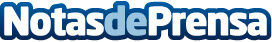 Rafael Catalá: España aspira a convertirse en la gran plataforma logística del sur de Europa y el norte de ÁfricaEl secretario de Estado de Infraestructuras, Transporte y Vivienda, Rafael Catalá, ha señalado hoy que España aspira a convertirse en la gran plataforma logística del sur de Europa y el norte de África, al servicio de la ruta de comercio mundial este-oeste y las rutas emergentes Norte-Sur.Datos de contacto:Ministerio de FomentoNota de prensa publicada en: https://www.notasdeprensa.es/rafael-catala-espana-aspira-a-convertirse-en_1 Categorias: Logística http://www.notasdeprensa.es